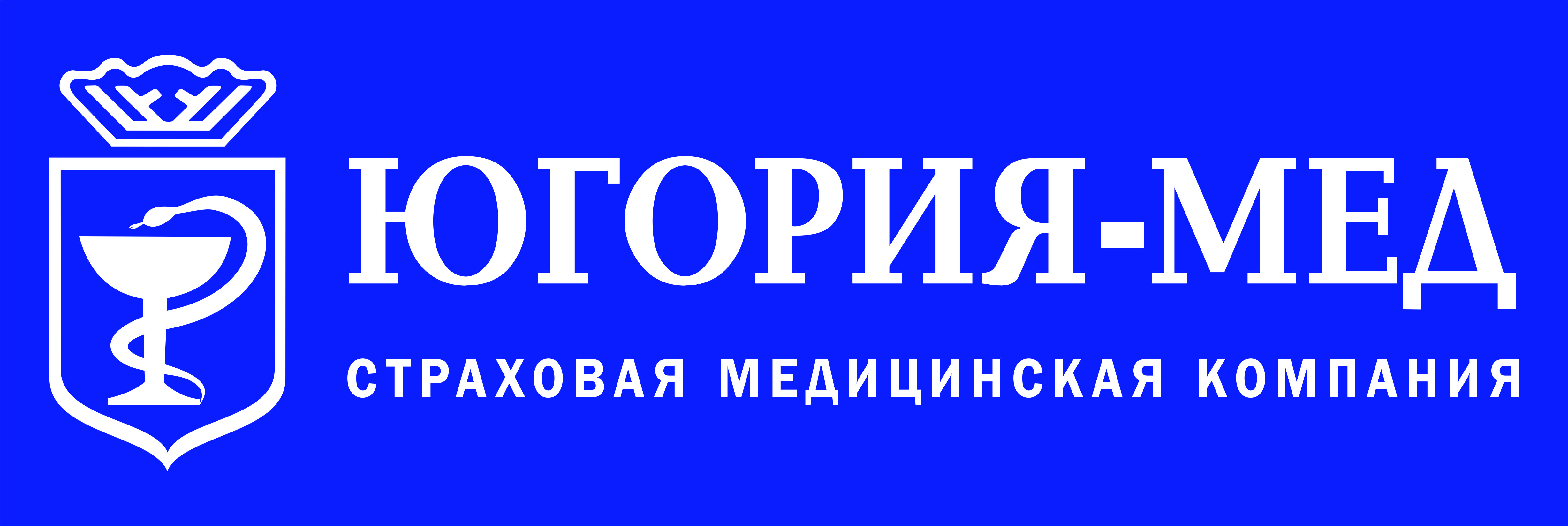 Официальный сайт в сети интернет:   www.u-med.ru Тюменский филиал ОАО СМК «Югория-Мед» осуществляет свою деятельность по адресу: г. Тюмень, ул. Советская, д. 65 корп. 2 (вход со стороны ул. Советской). 
Режим работы офиса: понедельник – четверг с 9:00 до 18:00 (обед с 13:00 до 14:00); в пятницу с 9:00 до 17:00 (обед с 13:00 до 14:00). Адреса и режим работы пунктов выдачи полисов ОМС: http://u-med.ru/filials/tyumenobl/Телефоны:(3452) 23-15-31 многоканальный телефон для справок и консультаций 8-9044-96-30-96 "горячая линия" Тюменского филиала ОАО СМК «Югория-Мед»
8-800-100-86-06 круглосуточная консультативно-диспетчерская служба  ОАО СМК «Югория-Мед» (звонок по России бесплатный)(3452) 23-04-32 приёмная(3452) 23-18-80 факс(3452) 23-13-00, 23-04-31 отдел обязательного медицинского страхования
(3452) 23-17-66, 23-00-62 отдел экспертизы качества медицинской помощи и защиты прав застрахованныхАдреса электронной почты:  tyumen@u-med.ru 